autogenic therapy and training institute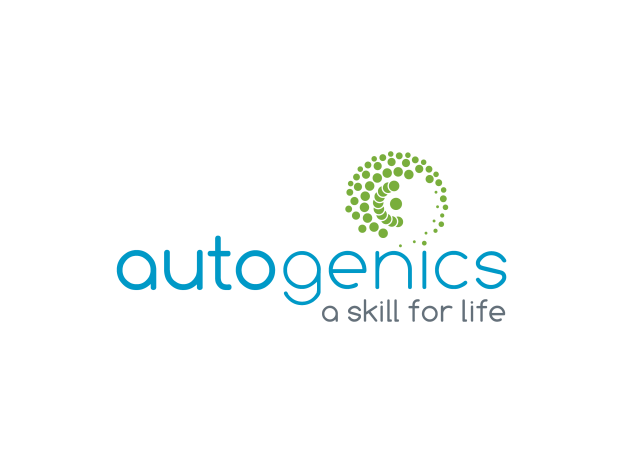 A.B.N. 13 506 189 781autogenic therapy and training instituteA.B.N. 13 506 189 781e:info@autogenics.com.auautogenic therapy and training instituteA.B.N. 13 506 189 781w:ph:www.autogenics.com.au0416 102 190Diploma in Autogenic Therapy (for Registered Health and Allied-Health Professionals)Diploma in Autogenic Therapy (for Registered Health and Allied-Health Professionals)Diploma in Autogenic Therapy (for Registered Health and Allied-Health Professionals)Diploma in Autogenic Therapy (for Registered Health and Allied-Health Professionals)Diploma in Autogenic Therapy (for Registered Health and Allied-Health Professionals)The Autogenic Therapy and Training Institute is the only internationally and nationally accredited provider of professional training courses for Autogenic Therapists/Trainers in Australia.Designated an evidence-based Focussed Psychological Strategy by Australian Psych Society.The Autogenic Therapy and Training Institute is the only internationally and nationally accredited provider of professional training courses for Autogenic Therapists/Trainers in Australia.Designated an evidence-based Focussed Psychological Strategy by Australian Psych Society.The Autogenic Therapy and Training Institute is the only internationally and nationally accredited provider of professional training courses for Autogenic Therapists/Trainers in Australia.Designated an evidence-based Focussed Psychological Strategy by Australian Psych Society.Accredited by ICAT (the International Committee  for the Co-ordination of Clinical Applications and Teaching of Autogenic Therapy, Lyon France), AAS (Australian Autogenic Society) and ISATAP (International Society of Autogenic Training and Psychotherapy, Madrid, Spain).Qualifies for CPD.Accredited by ICAT (the International Committee  for the Co-ordination of Clinical Applications and Teaching of Autogenic Therapy, Lyon France), AAS (Australian Autogenic Society) and ISATAP (International Society of Autogenic Training and Psychotherapy, Madrid, Spain).Qualifies for CPD.Who is this for:Who is this for:Who is this for:Who is this for:Who is this for:The Diploma in Autogenic Therapy is for Registered Health and Allied Health Professionals wanting to practice as Autogenic Therapists. Graduates of the Diploma of Autogenic Therapy can register as Professional Members of the Australian Autogenic Society (AAS). Professional Membership of the AAS qualifies members for registration with the International Society of Autogenic Training and Psychotherapy (ISATAP). Membership with AAS welcomes attendance of Professional Members at the yearly ISATAP Conference (usually held in Europe) and encourages Members to make a scientific contribution to the promotion of AT worldwide by presenting an original research paper. The Diploma in Autogenic Therapy is for Registered Health and Allied Health Professionals wanting to practice as Autogenic Therapists. Graduates of the Diploma of Autogenic Therapy can register as Professional Members of the Australian Autogenic Society (AAS). Professional Membership of the AAS qualifies members for registration with the International Society of Autogenic Training and Psychotherapy (ISATAP). Membership with AAS welcomes attendance of Professional Members at the yearly ISATAP Conference (usually held in Europe) and encourages Members to make a scientific contribution to the promotion of AT worldwide by presenting an original research paper. The Diploma in Autogenic Therapy is for Registered Health and Allied Health Professionals wanting to practice as Autogenic Therapists. Graduates of the Diploma of Autogenic Therapy can register as Professional Members of the Australian Autogenic Society (AAS). Professional Membership of the AAS qualifies members for registration with the International Society of Autogenic Training and Psychotherapy (ISATAP). Membership with AAS welcomes attendance of Professional Members at the yearly ISATAP Conference (usually held in Europe) and encourages Members to make a scientific contribution to the promotion of AT worldwide by presenting an original research paper. The Diploma in Autogenic Therapy is for Registered Health and Allied Health Professionals wanting to practice as Autogenic Therapists. Graduates of the Diploma of Autogenic Therapy can register as Professional Members of the Australian Autogenic Society (AAS). Professional Membership of the AAS qualifies members for registration with the International Society of Autogenic Training and Psychotherapy (ISATAP). Membership with AAS welcomes attendance of Professional Members at the yearly ISATAP Conference (usually held in Europe) and encourages Members to make a scientific contribution to the promotion of AT worldwide by presenting an original research paper. The Diploma in Autogenic Therapy is for Registered Health and Allied Health Professionals wanting to practice as Autogenic Therapists. Graduates of the Diploma of Autogenic Therapy can register as Professional Members of the Australian Autogenic Society (AAS). Professional Membership of the AAS qualifies members for registration with the International Society of Autogenic Training and Psychotherapy (ISATAP). Membership with AAS welcomes attendance of Professional Members at the yearly ISATAP Conference (usually held in Europe) and encourages Members to make a scientific contribution to the promotion of AT worldwide by presenting an original research paper. Course Objective:Course Objective:Course Objective:Course Objective:Course Objective:This Diploma course leads to the professional qualification of Autogenic Therapist. Unlike most therapies, with Autogenics it is compulsory for trainee therapists to attain self-autonomy/mastery of the Autogenic Methods before learning how to apply it as a therapist. This assures the highest level of professional competency upon graduation as an Autogenic Therapist. As a result, at the completion of the Diploma course our graduates will have the competency to apply the Autogenic Methods for both personal and professional purposes.This Diploma course leads to the professional qualification of Autogenic Therapist. Unlike most therapies, with Autogenics it is compulsory for trainee therapists to attain self-autonomy/mastery of the Autogenic Methods before learning how to apply it as a therapist. This assures the highest level of professional competency upon graduation as an Autogenic Therapist. As a result, at the completion of the Diploma course our graduates will have the competency to apply the Autogenic Methods for both personal and professional purposes.This Diploma course leads to the professional qualification of Autogenic Therapist. Unlike most therapies, with Autogenics it is compulsory for trainee therapists to attain self-autonomy/mastery of the Autogenic Methods before learning how to apply it as a therapist. This assures the highest level of professional competency upon graduation as an Autogenic Therapist. As a result, at the completion of the Diploma course our graduates will have the competency to apply the Autogenic Methods for both personal and professional purposes.This Diploma course leads to the professional qualification of Autogenic Therapist. Unlike most therapies, with Autogenics it is compulsory for trainee therapists to attain self-autonomy/mastery of the Autogenic Methods before learning how to apply it as a therapist. This assures the highest level of professional competency upon graduation as an Autogenic Therapist. As a result, at the completion of the Diploma course our graduates will have the competency to apply the Autogenic Methods for both personal and professional purposes.This Diploma course leads to the professional qualification of Autogenic Therapist. Unlike most therapies, with Autogenics it is compulsory for trainee therapists to attain self-autonomy/mastery of the Autogenic Methods before learning how to apply it as a therapist. This assures the highest level of professional competency upon graduation as an Autogenic Therapist. As a result, at the completion of the Diploma course our graduates will have the competency to apply the Autogenic Methods for both personal and professional purposes.Course ContentCourse ContentCourse ContentCourse ContentCourse ContentThe history, background, theory, science and applications of AutogenicsThe history, background, theory, science and applications of AutogenicsThe history, background, theory, science and applications of AutogenicsThe history, background, theory, science and applications of AutogenicsThe history, background, theory, science and applications of Autogenicshistory of AT, applications, researchAutogenic Therapy and Training: a global perspectivethe science of AT: neuro-psychological, biochemical, physiological and epigenetic dynamics (cognitive, emotional, behavioural and physical)understanding the differences and similarities between Autogenics, Eastern forms of Meditation, Mindfulness, Hypnotherapy and Biofeedback Traininghistory of AT, applications, researchAutogenic Therapy and Training: a global perspectivethe science of AT: neuro-psychological, biochemical, physiological and epigenetic dynamics (cognitive, emotional, behavioural and physical)understanding the differences and similarities between Autogenics, Eastern forms of Meditation, Mindfulness, Hypnotherapy and Biofeedback Traininghistory of AT, applications, researchAutogenic Therapy and Training: a global perspectivethe science of AT: neuro-psychological, biochemical, physiological and epigenetic dynamics (cognitive, emotional, behavioural and physical)understanding the differences and similarities between Autogenics, Eastern forms of Meditation, Mindfulness, Hypnotherapy and Biofeedback Trainingself-regulation and homeostasisprevention and treatment vs self-development and a spiritual process towards a sense of ‘oneness’ and self-actualisationthe role of autobiographical memories and Biomemories© in psychological and physical healing and self-actualisation while in the Autogenic Stateself-regulation and homeostasisprevention and treatment vs self-development and a spiritual process towards a sense of ‘oneness’ and self-actualisationthe role of autobiographical memories and Biomemories© in psychological and physical healing and self-actualisation while in the Autogenic StateThe practical, step by step Autogenic ProcessThe practical, step by step Autogenic ProcessThe practical, step by step Autogenic ProcessThe practical, step by step Autogenic ProcessThe practical, step by step Autogenic Processhands-on, prescriptive, methodical experiential learning/self-practice of the Autogenic mental exercises (internalising and practising what we preach)how to consciously control the Autonomic Nervous System and switch on self-healing and self-actualisation through self-regulation and homeostasisAutogenic postures and environmental considerationstraining protocolsstages and phases of the Autogenic Process  ‘amplified’ and ‘altered’ states of consciousness during ATthe Autogenic Switchthe Autogenic Statetraining symptoms vs Autogenic DischargesAutogenic Meditation and dual concentrationhands-on, prescriptive, methodical experiential learning/self-practice of the Autogenic mental exercises (internalising and practising what we preach)how to consciously control the Autonomic Nervous System and switch on self-healing and self-actualisation through self-regulation and homeostasisAutogenic postures and environmental considerationstraining protocolsstages and phases of the Autogenic Process  ‘amplified’ and ‘altered’ states of consciousness during ATthe Autogenic Switchthe Autogenic Statetraining symptoms vs Autogenic DischargesAutogenic Meditation and dual concentrationhands-on, prescriptive, methodical experiential learning/self-practice of the Autogenic mental exercises (internalising and practising what we preach)how to consciously control the Autonomic Nervous System and switch on self-healing and self-actualisation through self-regulation and homeostasisAutogenic postures and environmental considerationstraining protocolsstages and phases of the Autogenic Process  ‘amplified’ and ‘altered’ states of consciousness during ATthe Autogenic Switchthe Autogenic Statetraining symptoms vs Autogenic DischargesAutogenic Meditation and dual concentrationpassive concentration, passive awareness and passive acceptanceinteroceptive and proprioceptive awarenesshow to deal with anxious resistanceThe Preliminary/Priming Exercise (Body Scan)measuring and monitoring before and after formula effectsThe 6 Standard Formulae or ExercisesThe Supportive FormulaThe Jaw, Neck and Shoulders ExerciseThe Close/Cancellation TechniqueThe Personal and Motivational FormulaeThe Physical Healing FormulaeThe Autogenic Bio-memory Formula © (Gibbons, J; 2015)The Short Exercisespassive concentration, passive awareness and passive acceptanceinteroceptive and proprioceptive awarenesshow to deal with anxious resistanceThe Preliminary/Priming Exercise (Body Scan)measuring and monitoring before and after formula effectsThe 6 Standard Formulae or ExercisesThe Supportive FormulaThe Jaw, Neck and Shoulders ExerciseThe Close/Cancellation TechniqueThe Personal and Motivational FormulaeThe Physical Healing FormulaeThe Autogenic Bio-memory Formula © (Gibbons, J; 2015)The Short ExercisesClinical applications and considerations: the therapeutic and peak performance contextClinical applications and considerations: the therapeutic and peak performance contextClinical applications and considerations: the therapeutic and peak performance contextClinical applications and considerations: the therapeutic and peak performance contextClinical applications and considerations: the therapeutic and peak performance contextAutogenics as a Psychotherapyindications and contra-indicationsstructuring the sessions including assessment, diagnosis, when and if to refer on, pacing the training, applying an individual approach to suit client needsapplying Autogenic Therapy for the prevention and treatment of psychosomatic and other medical conditions such as chronic pain, migraine, gastro-intestinal disorders, psoriasis, Glaucoma, cardio-vascular disease etc.applying Autogenic Therapy for the prevention and treatment of phobias, OCD and other Anxiety Disorders, PTSD, ADHD and Depression and other mental conditionsapplying Autogenic Therapy to assist with insomnia, fatigue, concentration, memory, problem solving and decision makingAutogenics as a Psychotherapyindications and contra-indicationsstructuring the sessions including assessment, diagnosis, when and if to refer on, pacing the training, applying an individual approach to suit client needsapplying Autogenic Therapy for the prevention and treatment of psychosomatic and other medical conditions such as chronic pain, migraine, gastro-intestinal disorders, psoriasis, Glaucoma, cardio-vascular disease etc.applying Autogenic Therapy for the prevention and treatment of phobias, OCD and other Anxiety Disorders, PTSD, ADHD and Depression and other mental conditionsapplying Autogenic Therapy to assist with insomnia, fatigue, concentration, memory, problem solving and decision makingAutogenics as a Psychotherapyindications and contra-indicationsstructuring the sessions including assessment, diagnosis, when and if to refer on, pacing the training, applying an individual approach to suit client needsapplying Autogenic Therapy for the prevention and treatment of psychosomatic and other medical conditions such as chronic pain, migraine, gastro-intestinal disorders, psoriasis, Glaucoma, cardio-vascular disease etc.applying Autogenic Therapy for the prevention and treatment of phobias, OCD and other Anxiety Disorders, PTSD, ADHD and Depression and other mental conditionsapplying Autogenic Therapy to assist with insomnia, fatigue, concentration, memory, problem solving and decision makingapplying Autogenic Training for increased creativity, motivation and peak performance in sports, performing arts, academic pursuits, public speaking etcapplying Autogenic Biomemory Therapy for all applicationsapplying Autogenic Therapy and Training in the workplace for Occupational Health, Safety and Performance using a case study examining the implementation of Autogenic Programmes by the Autogenic Therapy and Training Institute with NSW Police harnessing the power of the placebo response via the Autogenic routeteaching Autogenics in groupsapplying Autogenic Training for increased creativity, motivation and peak performance in sports, performing arts, academic pursuits, public speaking etcapplying Autogenic Biomemory Therapy for all applicationsapplying Autogenic Therapy and Training in the workplace for Occupational Health, Safety and Performance using a case study examining the implementation of Autogenic Programmes by the Autogenic Therapy and Training Institute with NSW Police harnessing the power of the placebo response via the Autogenic routeteaching Autogenics in groupsCourse DetailsCourse DetailsCourse DetailsCourse DetailsCourse DetailsCourse LocationCourse LocationCourse LocationCourse DurationCourse DurationSydney CBD or nearby (TBA)Sydney CBD or nearby (TBA)Sydney CBD or nearby (TBA)October 14th, 2017 to March 24th, 2018October 14th, 2017 to March 24th, 2018Course Dates (each session is held on Saturdays from 9:00am until 12:00pm)Course Dates (each session is held on Saturdays from 9:00am until 12:00pm)Course Dates (each session is held on Saturdays from 9:00am until 12:00pm)Course Dates (each session is held on Saturdays from 9:00am until 12:00pm)Course Dates (each session is held on Saturdays from 9:00am until 12:00pm)Term 1 (2017):	October	14th & 21stTerm 1 (2017):	October	14th & 21stTerm 2 (2018):  	February	10th & 24thTerm 2 (2018):  	February	10th & 24th	November	4th & 18th	November	4th & 18th	March	10th & 24th	March	10th & 24th	December	2nd & 16th	December	2nd & 16thCourse RegistrationCourse RegistrationCourse RegistrationTo  apply send cover letter and short resume, one professional and one character reference and receipt of payment via bank transfer to h.gibbons@autogenics.com.au by no later than Saturday October 31st. Please note that places are strictly limited and not secure until full payment received. Should the course not go ahead due to insufficient enrolments, applicants will receive a full refund. To  apply send cover letter and short resume, one professional and one character reference and receipt of payment via bank transfer to h.gibbons@autogenics.com.au by no later than Saturday October 31st. Please note that places are strictly limited and not secure until full payment received. Should the course not go ahead due to insufficient enrolments, applicants will receive a full refund. To  apply send cover letter and short resume, one professional and one character reference and receipt of payment via bank transfer to h.gibbons@autogenics.com.au by no later than Saturday October 31st. Please note that places are strictly limited and not secure until full payment received. Should the course not go ahead due to insufficient enrolments, applicants will receive a full refund. To  apply send cover letter and short resume, one professional and one character reference and receipt of payment via bank transfer to h.gibbons@autogenics.com.au by no later than Saturday October 31st. Please note that places are strictly limited and not secure until full payment received. Should the course not go ahead due to insufficient enrolments, applicants will receive a full refund. To  apply send cover letter and short resume, one professional and one character reference and receipt of payment via bank transfer to h.gibbons@autogenics.com.au by no later than Saturday October 31st. Please note that places are strictly limited and not secure until full payment received. Should the course not go ahead due to insufficient enrolments, applicants will receive a full refund. Course FeeCourse FeeCourse FeePayment DetailsPayment Details$4,950  (includes between-term email support) $4,950  (includes between-term email support) $4,950  (includes between-term email support) Account Name: Helen GibbonsBank: 	NABBSB:	082 080Account Number: 48 371 1543Note: Please use surname and initial of first name as referenceAccount Name: Helen GibbonsBank: 	NABBSB:	082 080Account Number: 48 371 1543Note: Please use surname and initial of first name as referenceAbout the teacher and course developerAbout the teacher and course developerAbout the teacher and course developerAbout the teacher and course developerAbout the teacher and course developer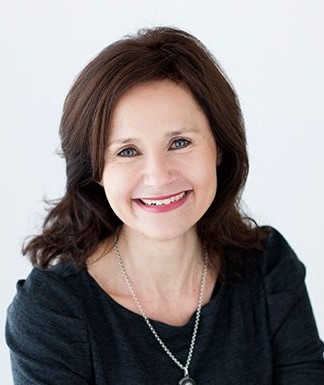 Helen Gibbons has 25 years’ experience as a Psychologist, Clinical Hypnotherapist and Autogenic Therapist in both clinical and organisational settings. She is the Director and Chief Psychologist of the Autogenic Therapy and Training Institute of Australia. As an international expert in AT she was an invited speaker at Oxford University in 2015 and for the Department of Psychophysiology at NASA in 2016. Helen is a Board Member and Head of the Oceania Chapter of the International Society of Autogenic Training and Psychotherapy, an Honorary Member of the British Autogenic Society, Founder and President of the Australian Autogenic Society and Full Member of the Australian Psychological Society. Her paper on Autogenics for OH&S in high risk industries was published in the recent edition of The European Journal of Autogenic and Bionomic Studies. She has a private practice in Sydney.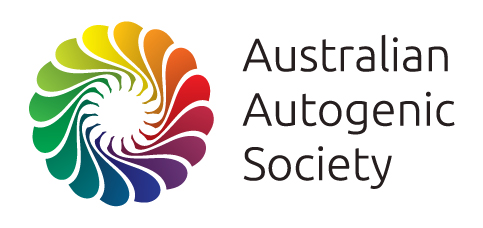 Helen Gibbons has 25 years’ experience as a Psychologist, Clinical Hypnotherapist and Autogenic Therapist in both clinical and organisational settings. She is the Director and Chief Psychologist of the Autogenic Therapy and Training Institute of Australia. As an international expert in AT she was an invited speaker at Oxford University in 2015 and for the Department of Psychophysiology at NASA in 2016. Helen is a Board Member and Head of the Oceania Chapter of the International Society of Autogenic Training and Psychotherapy, an Honorary Member of the British Autogenic Society, Founder and President of the Australian Autogenic Society and Full Member of the Australian Psychological Society. Her paper on Autogenics for OH&S in high risk industries was published in the recent edition of The European Journal of Autogenic and Bionomic Studies. She has a private practice in Sydney.Helen Gibbons has 25 years’ experience as a Psychologist, Clinical Hypnotherapist and Autogenic Therapist in both clinical and organisational settings. She is the Director and Chief Psychologist of the Autogenic Therapy and Training Institute of Australia. As an international expert in AT she was an invited speaker at Oxford University in 2015 and for the Department of Psychophysiology at NASA in 2016. Helen is a Board Member and Head of the Oceania Chapter of the International Society of Autogenic Training and Psychotherapy, an Honorary Member of the British Autogenic Society, Founder and President of the Australian Autogenic Society and Full Member of the Australian Psychological Society. Her paper on Autogenics for OH&S in high risk industries was published in the recent edition of The European Journal of Autogenic and Bionomic Studies. She has a private practice in Sydney.Helen Gibbons has 25 years’ experience as a Psychologist, Clinical Hypnotherapist and Autogenic Therapist in both clinical and organisational settings. She is the Director and Chief Psychologist of the Autogenic Therapy and Training Institute of Australia. As an international expert in AT she was an invited speaker at Oxford University in 2015 and for the Department of Psychophysiology at NASA in 2016. Helen is a Board Member and Head of the Oceania Chapter of the International Society of Autogenic Training and Psychotherapy, an Honorary Member of the British Autogenic Society, Founder and President of the Australian Autogenic Society and Full Member of the Australian Psychological Society. Her paper on Autogenics for OH&S in high risk industries was published in the recent edition of The European Journal of Autogenic and Bionomic Studies. She has a private practice in Sydney.